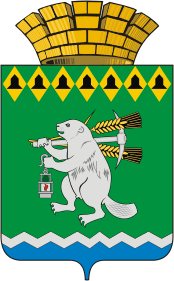 Дума Артемовского городского округаVI созыв53 заседаниеРЕШЕНИЕот 27 июня 2019 года                                      			            № 567Об утверждении перечня муниципальных  учреждений Артемовского городского округа для передачи в государственную собственность Свердловской области как имущественного комплексаВ соответствии с пунктом 3 части 8 статьи 85 Федерального закона от  6 октября 2003 года № 131-ФЗ «Об общих принципах организации местного самоуправления в Российской Федерации», частью 11 статьи 154 Федерального закона от 22 августа 2004 года № 122-ФЗ «О внесении изменений в законодательные акты Российской Федерации и признании утратившими силу некоторых законодательных актов Российской Федерации в связи с принятием федеральных законов «О внесении изменений и дополнений в Федеральный закон «Об общих принципах организации законодательных (представительных) и исполнительных органов государственной власти субъектов Российской Федерации» и «Об общих принципах организации местного самоуправления в Российской Федерации», статьей 300 Гражданского кодекса Российской Федерации, Положением об управлении муниципальной собственностью Артемовского городского округа, принятого решением Думы Артемовского городского округа от 27.02.2014 № 437, во исполнение перечня поручений Президента Российской Федерации от 25.12.2017 № Пр-2692 по итогам совещания по вопросам поддержки талантливой молодежи в сфере культуры и искусства и поручения Правительства Свердловской области от 06.06.2019 № 01-01-63/7008 «О передаче детских школ искусств», руководствуясь статьей 23 Устава Артемовского городского округа, Дума Артемовского городского округа РЕШИЛА:1. Утвердить перечень муниципальных учреждений Артемовского городского округа для передачи в государственную собственность Свердловской области как имущественного комплекса:1.1. Муниципальное бюджетное учреждение дополнительного образования Артемовского городского округа «Детская школа искусств       № 1»; 1.2. Муниципальное бюджетное учреждение дополнительного образования Артемовского городского округа «Детская школа искусств       № 2». 2. Опубликовать настоящее решение в газете «Артемовский рабочий» и разместить на официальном сайте Думы Артемовского городского округа в информационно-телекоммуникационной сети «Интернет».3. Контроль за исполнением настоящего решения возложить на постоянную комиссию по экономическим вопросам, бюджету и налогам (Соловьев А.Ю.).        Лист согласованияпроекта решения Думы Артемовского городского округаОб утверждении перечня муниципальных  учреждений Артемовского городского округа для передачи в государственную собственность Свердловской области как имущественного комплексаЗаведующая организационно - правовым отделом Думы  Артемовского городского округа _______________        О.Н.  Исакова Разработчик проекта:главный специалист Комитета по управлению муниципальным имуществом Артемовского городского округа         ________________          Д.С. ВоронинаПредседатель ДумыАртемовского городского округа	                             К.М. ТрофимовГлава Артемовского городского округа                                  А.В. Самочернов№ п/пДолжностьсогласующего лицаФамилия и инициалыНаличие замечанийПодпись, дата 1.Первый заместитель главы Администрации Артемовского городского округа Н.А. Черемных2.Заместитель главы Администрации Артемовского городского округа по социальным вопросам С.Б. Темченков 3.Председатель Комитета по управлению муниципальным имуществом Артемовского городского округа В.А. Юсупова4.Заведующий юридическим отделом Администрации Артемовского городского округаЕ.В. Пономарева5.Заведующий отделом организации и обеспечения деятельности Администрации Артемовского городского округаМ.Л. Суворова